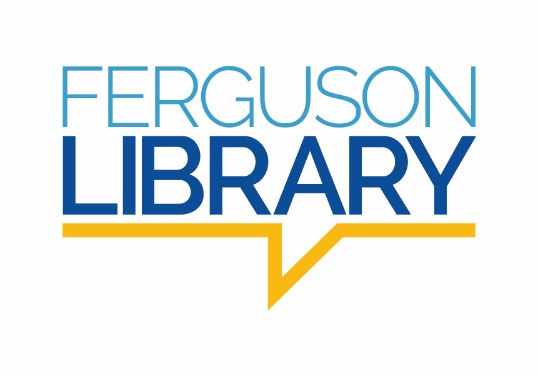 POSITION OPEN: Full-time Librarian I, Youth Services – Harry Bennett BranchDATE AVAILABLE:  Immediately	SALARY RANGE: $65,744 - $80,696   CLASSIFICATION RANGE: 5	The Ferguson Library in Stamford is looking for an energetic and enthusiastic children’s librarian to provide reference and reader’s advisory services, develop and conduct programs, and assist with collection maintenance at the Harry Bennett Branch. With the support of the system-wide youth services team and the branch supervisor, the successful candidate will have the ability to work independently to supervise the children’s room, and to provide programs and services to families with young children. The applicant should have a passion for children’s literature and experience working with children and young adults from diverse ethnic and socio-diverse backgrounds.The Ferguson Library is striving to be an anti-racist and equitable organization.  Our staff are people with different strengths, experiences and backgrounds, who share a passion for improving people’s lives through education, resources and services.  Diversity not only includes race and gender expression but also age, disability status, veteran status, sexual orientation, religious beliefs and many other parts of one’s identity.  We are deliberate and self-reflective about the kind of culture and workplace we aspire to create.DUTIES INCLUDE:Working in reference, reader's advisory services, collection development and maintenance, and individual/group programming.Providing programming at the Harry Bennett Branch, with special emphasis on early childhood and early literacy curricula.Working with all age groups — preschoolers through teens — and with teachers and counselors as well.Participating in school visits.Attending Youth Services book meetings.Assisting in the selection, promotion, and instruction of electronic resources.Scheduling the Youth Services desk.Participating in selected youth services activities under the auspices of the Coordinator of Youth Services.Other duties as assigned by the Branch Supervisor.QUALIFICATIONS:Master’s Degree in Library Science or Information Science and a minimum of two year’s work experience, or an equivalent combination of education, work experience and training, preferred.Knowledge of reference and reader’s advisory sources, children’s literature and best practices in collection development and maintenance.Up-to-date knowledge of technology and experience with electronic resources, including integrated library system. Knowledge of innovative and emerging STEAM resources and technologies
Understanding of educational equity in the implementation of collections, programs and services.Appreciation of and sensitivity to neurodiversity (serving children and young audits on a wide-ranging learning and socialization spectrum.)
Library experience working with children, teens, parents & caregiversTact and skill in working with the public and staffAbility to work independently and as a team member.Availability for evening and weekend work.Spanish language capability an asset.If interested in being considered for this position, please submit a resume and cover letter by email to apply@fergusonlibrary.org. Please use the position title in the subject line. This position will remain open until filled.